.*TAG on all wall 4 countWALK BACKS1. SIDE TOGETHER (R/L), SIDE TOGETHER SIDE (R/L)S2. LONG STEP DIAGONAL, SWAY(R/L)S3. ROCKING CHAIR RIGHT, PADDLE 1/4 TO LEFT, RECOVERS4. WALK FORWARD, TOUCH SIDE (R/L)CONTACT: Eka.opps@gmail.comOse Jole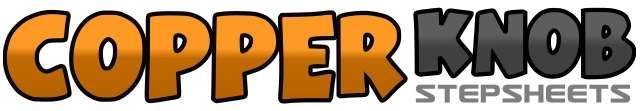 .......Count:32Wall:4Level:Beginner.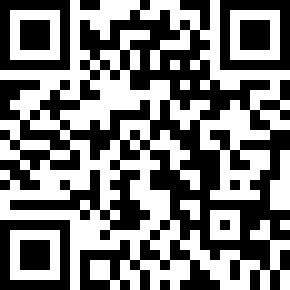 Choreographer:Titi Kasese (INA) - June 2021Titi Kasese (INA) - June 2021Titi Kasese (INA) - June 2021Titi Kasese (INA) - June 2021Titi Kasese (INA) - June 2021.Music:Ose Jole - Laila Bahasyoan & Masriani SyukriOse Jole - Laila Bahasyoan & Masriani SyukriOse Jole - Laila Bahasyoan & Masriani SyukriOse Jole - Laila Bahasyoan & Masriani SyukriOse Jole - Laila Bahasyoan & Masriani Syukri........1-2-3-4Step back, (R/L/R/L)1-2.Step R to right side, step L together3&4.Step R to right side, step L together, step R to right side5-6.Step L to left side, step L together7&8.Step L to left side, step R together, step L to right side1-2.Step R forward diagonal to right3&4.Sway5-6.Step L forward diagonal to left7&8.1-2-3-4.Step R forward, recover on L, R back, recover on L1-2-3-4.Step R to side, turn 1/4 to left, R to side, recover to L1-2-3-4.Step R forward, L forward, R forward touch side L to left5-6-7-8.Step L forward, R forward , L forward, touch R side to right